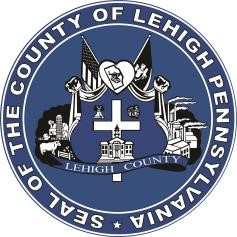 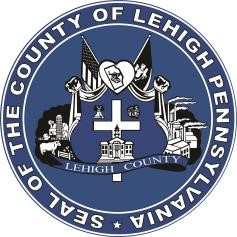 FOR IMMEDIATE RELEASE: 	 	 	 	      	     CONTACT:    	Adrianna Calderon  July 11th, 2023 	 	 	                                           				610-782-3002Lehigh County Coroner’s Office Receives Grant for Toxicology Analyzer LEHIGH COUNTY, PA- After careful review and consideration, Pennsylvania Commission on Crime and Delinquency (PCCD) staff and the Criminal Justice Advisory Committee approved Lehigh County Coroner’s Office and Forensic Center for a $45,000 grant to be used towards a toxicology analyzer. Another state-of-the-art tool for the Lehigh County Coroner’s Office, The Randox Toxicology Evidence MultiSTAT provides immediate drug testing results and real time data to the office. The waiting time for autopsy toxicology results is reported to be anywhere from six weeks to six months, but this tool will allow for faster toxicology results, allowing us to provide quicker results to law enforcement, medical providers, and families. Lehigh County Coroner Daniel Buglio is continuing his commitment for obtaining grants for the Coroner’s Office. Buglio stated, “One of the assignments for Chief Deputy Coroner Richard Pender is grant research and writing. Chief Deputy Pender works endlessly on this task, and it has proven to be successful, as we were awarded the $45,000 grant from the PCCD and several more grants are in the processing and determination stage.” Buglio continues to say “Obtaining the funding is not just a huge boost for the office, but ultimately another resource on-hand that will allow us to provide a more immediate cause and manner of death to the families that we serve, allowing those families to have closure”. ###